
   Rural Health and Care Conference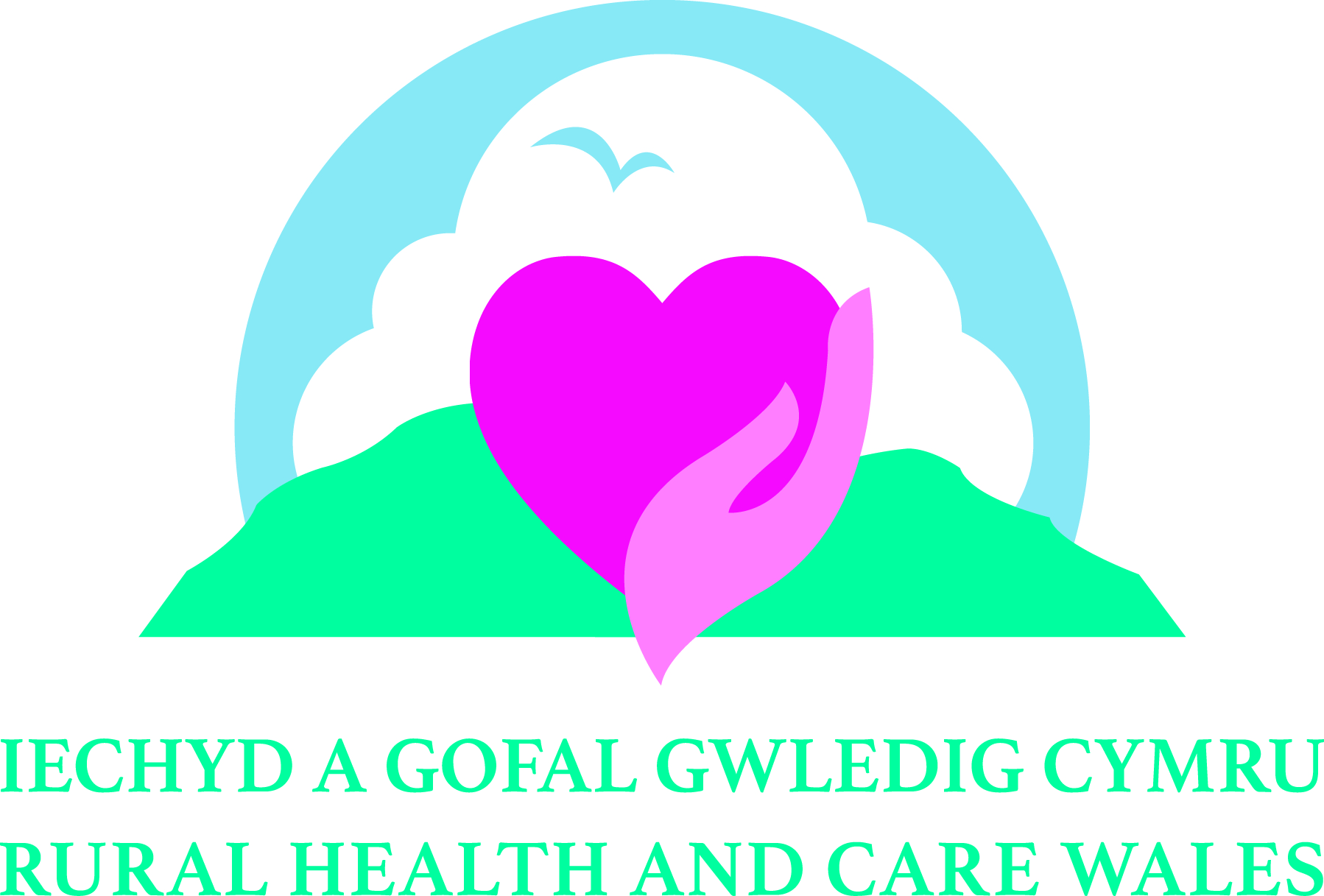  Rural Resilience in Health and     Care, communities and individuals 5th and 6th November 2019CALL FOR PAPERS APPLICATION FORMPlease return completed form to anna.prytherch@wales.nhs.ukby 17.00 GMT, Friday 20th September 2019Name:Job Title:Organisation:Email Address:Telephone Number:Address:                                                                  Postcode:Conference Strand (please tick one):□  Rural Population Health, Well-being and Care □  The role of Rural Communities in Health and Care□  Telehealth / Telemedicine□  Social / Green Prescribing□  Recruitment and Retention in Rural Areas□  New Roles and specialisms in Rural Health and Social Care□  Education, Training and Development in Rural AreasType of Presentation:□  Paper (20 minute presentation)           □  PosterTitle of Presentation:Abstract – 300 words max.Keywords / messages:(6 max.)1.2.3.4.5.6.Co-presenter(s) information: (if applicable)Name:Job Title:Organisation:Name:Job Title:Organisation:Name:Job Title:Organisation:Biography of each speaker, including yourself:(150 words max. per person)Date of submission of application:Signature: